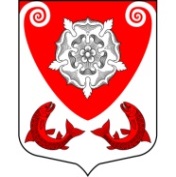 ГЛАВА  МУНИЦИПАЛЬНОГО  ОБРАЗОВАНИЯ РОПШИНСКОЕ СЕЛЬСКОЕ ПОСЕЛЕНИЕЛОМОНОСОВСКОГО  МУНИЦИПАЛЬНОГО РАЙОНАЛЕНИНГРАДСКОЙ ОБЛАСТИП О С Т А Н О В Л Е Н И Еот  08.07.2019 г.                                                                                  № 08О проведении собрания (конференции) граждан по избранию общественного совета на части территории д. Большие Горки      Ропшинского сельского поселения Ломоносовского муниципального района Ленинградской области 	Руководствуясь  Федеральным законом от 06.10.2003 № 131-ФЗ «Об общих принципах организации местного самоуправления в Российской Федерации», областным законом от 28.12.2018 № 147-оз «О старостах сельских населенных пунктов Ленинградской области и содействии участию населения в осуществлении местного самоуправления в иных формах на частях территорий муниципальных образований Ленинградской области», Уставом муниципального образования Ропшинское сельское поселение, ПОСТАНОВЛЯЮ:1. Назначить проведение  собрания (конференции) граждан по избранию общественного совета на части территории д. Большие Горки  Ропшинского сельского поселения на 13 июля 2019 г. в 12 час., место проведения:                              д. Большие Горки, у д. 37А (магазин).  2. Уполномочить на участие в собрании (конференции) граждан главу МО Ропшинское сельское поселение Ф. М. Егорова и депутата совета депутатов МО Ропшинское сельское поселение А. Е. Гусакова.3. Контроль за исполнением настоящего постановления оставляю за собой.Глава  муниципального образованияРопшинское сельское поселение                                           Ф. М. Егоров  